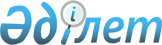 Баянауыл аудандық мәслихатының 2014 жылғы 30 сәуірдегі "Жекелеген санаттағы алушыларға мерекелік және атаулы күндерге әлеуметтік көмектің мөлшерлерін белгілеу туралы" № 166/32 шешіміне өзгерістер енгізу туралы
					
			Күшін жойған
			
			
		
					Павлодар облысы Баянауыл аудандық мәслихатының 2019 жылғы 25 қарашадағы № 290/50 шешімі. Павлодар облысының Әділет департаментінде 2019 жылғы 25 желтоқсанда № 6673 болып тіркелді. Күші жойылды – Павлодар облысы Баянауыл аудандық мәслихатының 2021 жылғы 6 мамырдағы № 40/4 (алғашқы ресми жарияланған күнінен кейін күнтізбелік он күн өткен соң қолданысқа енгізіледі) шешімімен
      Ескерту. Күші жойылды – Павлодар облысы Баянауыл аудандық мәслихатының 06.05.2021 № 40/4 (алғашқы ресми жарияланған күнінен кейін күнтізбелік он күн өткен соң қолданысқа енгізіледі) шешімімен.
      Қазақстан Республикасының 2001 жылғы 23 қаңтардағы "Қазақстан Республикасындағы жергілікті мемлекеттік басқару және өзін-өзі басқару туралы" Заңының 6-бабы 2-3-тармағына, Қазақстан Республикасы Үкіметінің 2013 жылғы 21 мамырдағы № 504 қаулысымен бекітілген Әлеуметтік көмек көрсетудің, оның мөлшерлерін белгілеудің және мұқтаж азаматтардың жекелеген санаттарының тізбесін айқындаудың үлгілік қағидаларының 10-тармағына сәйкес, Баянауыл аудандық мәслихаты ШЕШІМ ҚАБЫЛДАДЫ:
      1. Баянауыл аудандық мәслихатының 2014 жылғы 30 сәуірдегі "Жекелеген санаттағы алушыларға мерекелік және атаулы күндерге әлеуметтік көмектің мөлшерлерін белгілеу туралы" № 166/32 шешіміне (Нормативтік құқықтық актілерді мемлекеттік тіркеу тізілімінде № 3790 болып тіркелген, 2014 жылғы 12 мамырда "Әділет" ақпараттық-құқықтық жүйесінде жарияланған) келесі өзгерістер енгізілсін:
      көрсетілген шешімнің кіріспесі келесі редакцияда жазылсын:
      "Қазақстан Республикасының 2001 жылғы 23 қаңтардағы "Қазақстан Республикасындағы жергілікті мемлекеттік басқару және өзін-өзі басқару туралы" Заңының 6-бабы 2-3-тармағына, Қазақстан Республикасы Үкіметінің 2013 жылғы 21 мамырдағы № 504 қаулысымен бекітілген Әлеуметтік көмек көрсетудің, оның мөлшерлерін белгілеудің және мұқтаж азаматтардың жекелеген санаттарының тізбесін айқындаудың үлгілік қағидаларының 10-тармағына сәйкес, Баянауыл аудандық мәслихаты ШЕШІМ ҚАБЫЛДАДЫ:";
      1-тармақтың сегізінші абзацы келесі редакцияда мазмұндалсын:
      "Ұлы Отан соғысының қатысушылары мен мүгедектеріне (бұдан әрі – ҰОС) 500000 (бес жүз мың) теңге, сондай-ақ азық-түлік жиынтығына 5 (бес) АЕК мөлшерінде;";
      1-тармақтың оныншы абзацы келесі редакцияда мазмұндалсын:
      "Ауғанстандағы ұрыс қимылдарына қатысқан адамдарға – 50000 (елу мың) теңге мөлшерінде;";
      1-тармақтың он бірінші абзацтағы "10 АЕК мөлшерінде;" деген сөздер мен сандар "50000 (елу мың) теңге мөлшерінде;" деген сөздерімен және сандарымен ауыстырылсын.
      2. Осы шешімнің орындалуын бақылау аудандық мәслихатының әлеуметтік-экономикалық даму мәселелері, бюджетті жоспарлау және әлеуметтік саясат жөніндегі тұрақты комиссиясына жүктелсін.
      3. Осы шешім алғашқы ресми жарияланған күнінен бастап қолданысқа енгізіледі.
					© 2012. Қазақстан Республикасы Әділет министрлігінің «Қазақстан Республикасының Заңнама және құқықтық ақпарат институты» ШЖҚ РМК
				
      Сессия төрағасы,

      Баянауыл аудандық

      мәслихатының хатшысы

Т. Қасен

      "КЕЛІСІЛДІ"

      Павлодар облысының әкімі

Б. Бақауов

      2019 жылғы 7 қараша
